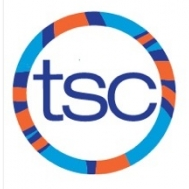 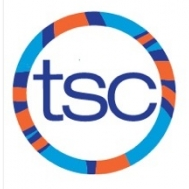 SUNDAYMONDAYTUESDAYWEDNESDAYTHURSDAYFRIDAYSATURDAY126:00-7:30pm Jarvis 34 Mega City 5Mega City 6Mega City 7Mega City 896:00-7:30pm Jarvis 10116:00-7:30pm Ryerson12136:00-8:00amUT  1415166:00-7:30pm Jarvis17186:00-7:30pm Ryerson19Winter Holiday No Swim Practice  20Winter Holiday No Swim Practice  21Winter Holiday No Swim Practice  22Winter Holiday No Swim Practice  23Winter Holiday No Swim Practice  24Winter Holiday No Swim Practice  25Winter Holiday No Swim Practice  26Winter Holiday No Swim Practice  27Winter Holiday No Swim Practice  28Winter Holiday No Swim Practice  29Winter Holiday No Swim Practice  30Winter Holiday No Swim Practice  31Winter Holiday No Swim Practice  